AcitretinDette lægemiddel anvendes til behandling af visse svære hudlidelser, såsom psoriasis og eksem.
Acitretin virker ved at normalisere hudens celledeling og har desuden en immunregulerende effekt.Behandlingen kan være forbundet med bivirkninger, hvilket beskrives i denne information.
Det er væsentligt, at patienter i behandling efterlever den information og vejledning, som den behandlingsansvarlige læge har givet.

Bivirkninger:
Acitretin kan give tørhed af hud- og slimhinder, hårtab og risiko for leverpåvirkning. Lægemidlet kan påvirke blodets fedtstoffer (kolesterol og triglycerid), hvilket ubehandlet bl.a. kan føre til øget risiko for hjerte-karsygdom. Man kan blive mere følsom for sollys under behandlingen. 
Der kan opleves ømhed af muskulatur og led særligt efter hårdt fysisk arbejde eller sport. Hvis behandling er påkrævet i flere år, kan der i sjældne tilfælde opstå forkalkning omkring sener og ledbånd.
Hvis der opstår depression, aggressiv adfærd, vedvarende trykkende hovedpine med kvalme, opkastning og evt. synsforstyrrelser bør behandling med acitretin ophøre, og patienten skal undersøges af neurolog eller øjenlæge.Blodprøvekontrol:
Inden opstart af behandlingen tages blodprøver. 
Under behandling kontrolleres blodprøver efter 4 og 8 uger samt efterfølgende hver 3. måned.
Hvis relevant kontrolleres graviditetstest hver måned under behandlingen og 3 år efter ophør med behandlingen. 

Alkoholindtagelse:
Alkoholindtagelse bør begrænses under behandling, og kvinder i fødedygtig alder bør helt undgå alkohol under behandling og 2 måneder efterfølgende. 

Acitretin og andre medikamenter:
Acitretin bør ikke kombineres med Tetracyklin, Methotrexat og høje doser A-vitamin. Ved indtagelse af medicin mod sukkersyge og Prednisolon er der øget risiko for stigning af blodets fedtstoffer. 
Acitretin kan mindske effekten af mini-piller.

Graviditet og amning:
Idet Acitretin er svært fosterskadende, skal graviditet og amning undgås under behandling og 3 år efterfølgende. Hvis graviditet indtræder, skal dette medføre abort. Der skal anvendes mindst 1 type sikker prævention (p-piller, p-implantat eller spiral).
Hvis kvinder i fødedygtig alder påbegynder acitretin, skal de bekræfte at have forstået risikoen og forholdsregler forbundet med behandlingen. Dette gælder også kvinder, som for øjeblikket ikke er seksuelt aktive.
Acitretin har ingen indflydelse på sædceller.Acitretin må aldrig gives til andre og alle ubrugte kapsler afleveres på apoteket ved behandlingens afslutning.  Hudlægen informerer om       Neotigason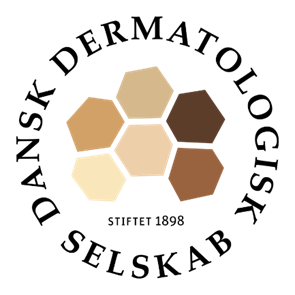 